Здравствуйте!Коммерческое предложение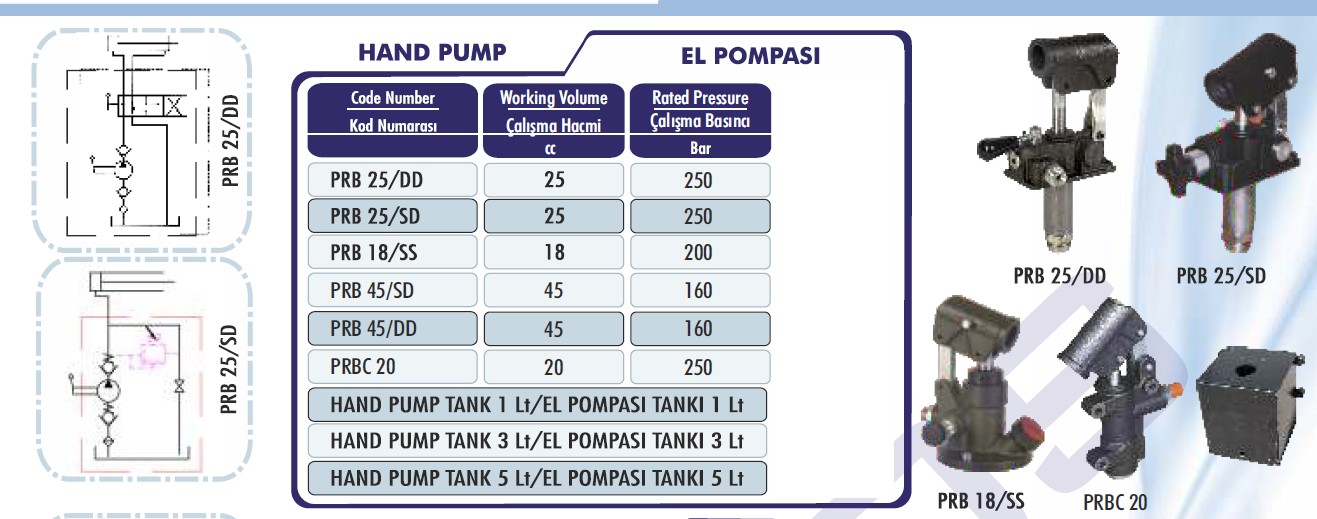 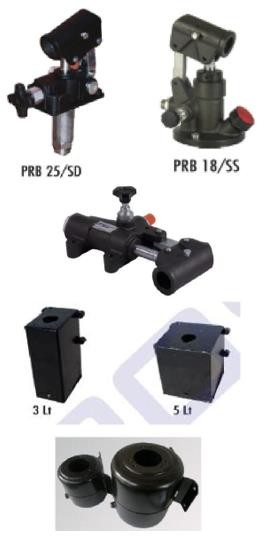 Описание по моделям:Ручные насосы могут быть для двухходовых гидроцилиндров и одноходовых. PRB 25/D – буква D означает – Double, то есть цилиндр двойного действия. PRB 25/S – буква S означает – Single, то есть цилиндр одноходовой.Вы можете увидеть в конце маркировки PRB25 / DD или SD или SS – первая буква обозначает тип цилидра (смотри пункт 2!) , на который подходит этот насос, а вторая - принцип закачивания масла. Читаем так: DD – подходит длядвухходового цилиндра, качает вверх и вниз (то есть когда вы рукоятку вниз опускаете происходит всасывание масла и выталкивание и когда вверх – тоже самое) SS – подходит для одноходового цилиндра и рукоятка вниз – качает, а вверх – холостое движение будет. SD – подходит для одноходового цилиндра и рукоятка качает и вниз и вверх.Маркировка PRP (обращаем внимание на последнюю букву) обозначает, что крепиться насос может на круглый бак! Маркировка PRB – крепиться насос может на квадратный (прямоугольный) бак.Маркировка PRBD 45 - значит что насос станет на квадратный бак и рассчитан на цилиндры двойного действия.На насосах для цилиндров двойного хода (PRBD) есть кран, который меняет направление движения масла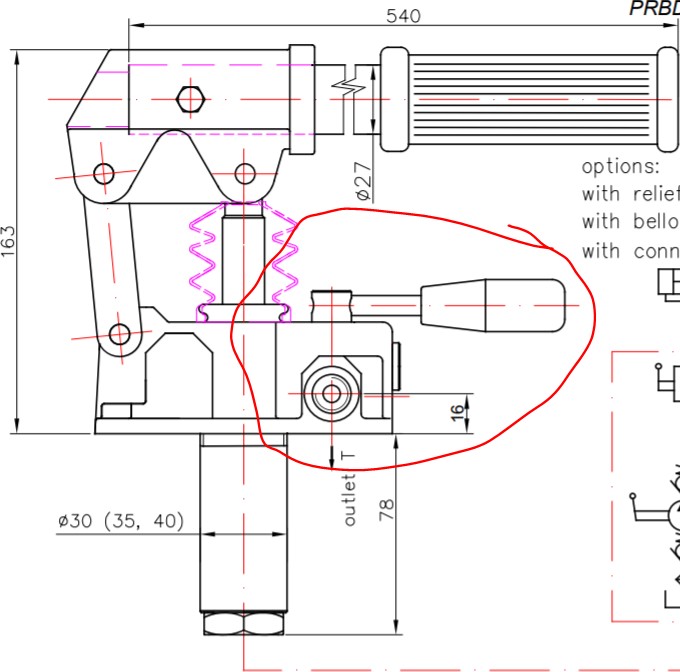 На насосах для одноходовых цилиндров есть кран, при открывании которого масло возвращается в бак.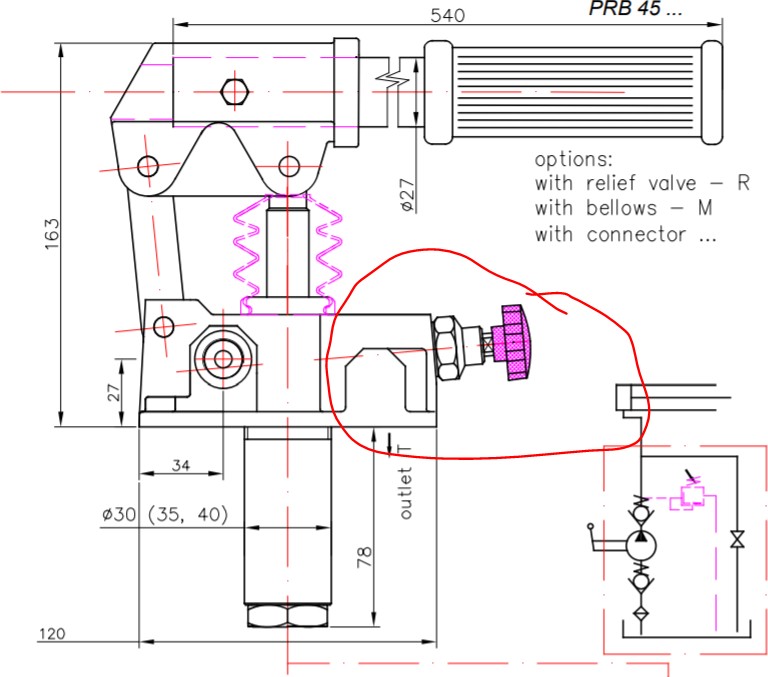 Насос с маркировкой PRBC используется без бака! В него напрямую входит рукав высокого давления слева снизу(если смотреть на картинку).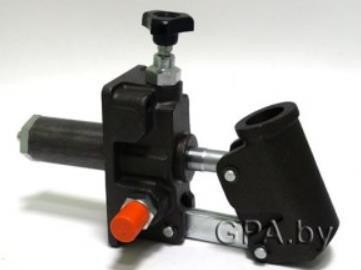 